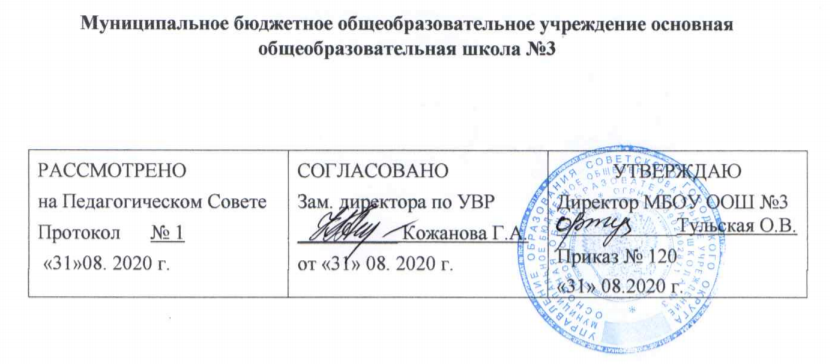 АДАПТИРОВАННАЯ РАБОЧАЯ ПРОГРАММАобучающихся с умственной отсталостьюпо математике 7 «а» класса         Учитель математикиГолубева Елена Николаевна(соответствие должности)Советск, годПланируемы результаты освоения учебного предметаЛичностные результаты освоения рабочей программы по математике обучающимися 7 класса с УО (интеллектуальными нарушениями) включают индивидуально-личностные качества и социальные (жизненные) компетенции обучающегося, социально значимые ценностные установки. У обучающегося будут сформированы: — проявление мотивации при выполнении различных видов практической деятельности на уроке математики, при выполнении домашнего задания и во внеурочной деятельности; — желание и умение выполнить математическое задание правильно, в соответствии с данным образцом с использованием знаковой символики или инструкцией учителя, высказанной с использованием математической терминологии; — умение организовать собственную деятельность по выполнению учебного задания на основе данного образца, инструкции учителя, с соблюдением пошагового выполнения алгоритма математической операции; — умение использовать математическую терминологию в устной речи при воспроизведении алгоритма выполнения математической операции (вычислений, измерений, построений) в виде отчета о выполненной деятельности и плана предстоящей деятельности (с помощью учителя); — умение сформулировать умозаключение (сделать вывод) на основе логических действий сравнения, аналогии, обобщения, установления причинно-следственных связей и закономерностей (с помощью учителя) с использованием математической терминологии;— навыки межличностного взаимодействия на уроке математики на основе доброжелательного и уважительного отношения к учителю и одноклассникам; элементарные навыки адекватного отношения к ошибкам или неудачам одноклассников, возникшим при выполнении учебного задания; — элементарные навыки сотрудничества с учителем и одноклассниками; умение оказать помощь одноклассникам в организации их деятельности для достижения правильного результата при выполнении учебного задания; при необходимости попросить о помощи в случае возникновения собственных затруднений в выполнении математического задания и принять ее; — умение адекватно воспринимать замечания (мнение), высказанные учителем или одноклассниками, корригировать в соответствии с этим собственную деятельность на уроке математики; — навыки самостоятельной деятельности при выполнении математической операции (учебного задания) с использованием учебника математики, на основе усвоенного алгоритма действия и самооценки, в том числе на основе знания способов проверки правильности вычислений, измерений, построений и пр. (с помощью учителя); — понимание связи математических знаний с жизненными ситуациями, умение применять математические знания для решения доступных жизненных задач и в процессе овладения профессионально-трудовыми навыками на уроках обучения профильному труду (с помощью учителя); — элементарные представления о здоровом и безопасном образе жизни, бережном отношении к природе (на основе сюжетов арифметических задач, содержания математических заданий), умение использовать в этих целях усвоенные математические знания и умения; — начальные представления об основах гражданской идентичности, семейных ценностях (на основе сюжетов арифметических задач, содержания математических заданий).Предметные результаты освоения программы по математике обучающимися с УО включают освоенные ими знания, умения и готовность их применения и представлены двумя уровнями: минимальным и достаточным, т.к. учитываются разные возможности учащихся по усвоению математических представлений, знаний, умений практически их применять в зависимости от степени выраженности и структуры дефекта и поэтому математический материал усваивается на различном уровне. Минимальный уровень: — знание числового ряда 1—10 000 в прямом порядке; — счет в пределах 10 000, присчитыванием разрядных единиц (1, 10, 100, 1 000) устно и с записью чисел (с помощью учителя); — выполнение сложения и вычитания чисел в пределах 1 000 без перехода через разряд (легкие случаи) приемами устных вычислений;— выполнение сложения и вычитания чисел в пределах 100 000 без перехода через разряд и с переходом через разряд приемами письменных вычислений; — знание алгоритма выполнения сложения и вычитания чисел с помощью калькулятора; умение использовать калькулятор с целью проверки правильности вычислений (устных и письменных); — выполнение умножения и деления чисел в пределах 100 000 на однозначное число, круглые десятки приемами письменных вычислений; — знание десятичных дробей, умение их записать, прочитать, сравнить; — выполнение сложения и вычитания десятичных дробей (с помощью учителя); — выполнение решения простых арифметических задач на определение продолжительности события;— знание свойств элементов куба, бруса; — узнавание симметричных предметов, геометрических фигур; нахождение оси симметрии симметричного плоского предмета. Достаточный уровень: — знание числового ряда в пределах 1 000 000 в прямом и обрат ном порядке; места каждого числа в числовом ряду в пределах 1 000 000; — счет в пределах 1 000 000 присчитыванием, отсчитыванием разрядных единиц (1 000, 10 000, 100 000) устно и с записью чисел; — выполнение сложения и вычитания чисел в пределах 1 000 000: без перехода через разряд (легкие случаи) приемами устных вычислений; без перехода через разряд и с переходом через разряд приемами письменных вычислений с последующей проверкой; — знание алгоритма выполнения сложения и вычитания чисел с помощью калькулятора; умение использовать калькулятор с целью проверки правильности вычислений (устных и письменных); — выполнение умножения и деления чисел в пределах 1 000 000 на однозначное число, круглые десятки, двузначное число, деление с остатком приемами письменных вычислений, с последующей проверкой правильности вычислений; — приведение обыкновенных дробей к общему знаменателю (легкие случаи); — знание десятичных дробей, умение их записать, прочитать, сравнить, выполнить преобразования десятичных дробей; — умение записать числа, полученные при измерении стоимости, длины, массы, в виде десятичных дробей; — выполнение сложения и вычитания десятичных дробей; — выполнение сложения и вычитания чисел, полученных при измерении двумя мерами времени (легкие случаи); — выполнение умножения и деления чисел, полученных при измерении двумя единицами (мерами) стоимости, длины, массы, на однозначное число, круглые десятки, двузначное число письменно; — выполнение решения и составление простых арифметических задач на определение продолжительности, начала и окончания события; — выполнение решения составных задач в три арифметических действия; — знание видов четырехугольников: произвольный, параллелограмм, ромб, прямоугольник, квадрат; свойства сторон, углов; приемы построения; — узнавание симметричных предметов, геометрических фигур; нахождение оси симметрии симметричного плоского предмета; умение расположить предметы симметрично относительно оси, центра симметрии.Содержание учебного предметаНумерацияЧисловой ряд в пределах 1 000 000. Присчитывание, отсчитывание по 1 ед. тыс., 1 дес. тыс., 1 сот. тыс. в пределах 1 000 000. Единицы измерения и их соотношенияЗапись чисел, полученных при измерении двумя, одной единицами (мерами) стоимости, длины, массы, виде десятичных дробей и обратное преобразование.Арифметические действияСложение и вычитание чисел в пределах 1 000 000 устно (легкие случаи) и письменно. Умножение и деление на однозначное число, круглые десятки чисел в пределах 1 000 000 устно (легкие случаи) и письменно. Умножение и деление чисел в пределах 1 000 000 на двузначное число письменно. Деление с остатком в пределах 1 000 000. Проверка арифметических действий. Сложение и вычитание чисел с помощью калькулятора. Сложение и вычитание чисел, полученных при измерении двумя единицами (мерами) времени, письменно (легкие случаи). Умножение и деление чисел, полученных при измерении двумя единицами (мерами) стоимости, длины, массы, на однозначное число, круглые десятки, двузначное число письменно. ДробиПриведение обыкновенных дробей к общему знаменателю (легкие случаи). Сложение и вычитание обыкновенных дробей с разными знаменателями (легкие случаи). Десятичные дроби. Запись без знаменателя, чтение. Запись под диктовку. Сравнение десятичных долей и дробей. Преобразования: выражение десятичных дробей в более крупных (мелких), одинаковых долях. Место десятичных дробей в нумерационной таблице. Нахождение десятичной дроби от числа. Сложение и вычитание десятичных дробей с одинаковыми и разными знаменателями.Арифметические задачиПростые арифметические задачи на определение продолжительности, начала и окончания события. Простые арифметические задачи на нахождение десятичной дроби от числа.Составные задачи на прямое и обратное приведение к единице; на движение в одном и противоположном направлениях двух тел. Составные задачи, решаемые в 3—4 арифметических действия.Геометрический материалПараллелограмм, ромб. Свойства элементов. Высота параллелограмма (ромба). Построение параллелограмма (ромба). Симметрия. Симметричные предметы, геометрические фигуры; ось, центр симметрии. Предметы, геометрические фигуры, симметрично расположенные относительно оси, центра симметрии. Построение точки, симметричной данной относительно оси, центра симметрии.Тематическое планирование№ урокаТема урокаКоличество часовI. ПовторениеI. Повторение41Повторение курса математики 6 класса «Скорость, время, расстояние (путь)»12Повторение «Решение простых арифметических задач на нахождение расстояния, скорости, времени»13Повторение «Решение составных задач на встречное движение (равномерное, прямолинейное) двух тел»14Вводная контрольная работа 1II. Нумерация. Геометрический материалII. Нумерация. Геометрический материал105Нумерация чисел в пределах 1000000. Нумерационная таблица16Геометрический материал«Линии. Отрезок. Черчение отрезка по заданным параметрам. Сложение и вычитание отрезков»17Разложение числа на разрядные слагаемые18Сравнение многозначных чисел поразрядно. Округление многозначных чисел.19-11Числа, полученные при измерении величин312Геометрический материал«Ломаная линия. Длина ломаной линии»113Контрольная работа №1 (контроль и учёт знаний)114Коррекция знаний - работа над ошибками1III. Сложение и вычитание многозначных чисел. Геометрический материал.III. Сложение и вычитание многозначных чисел. Геометрический материал.1115Сложение и вычитание многозначных чисел. Устное сложение и вычитание.116Сложение и вычитание многозначных чисел. Сложение и вычитание чисел с помощью калькулятора117Геометрический материал«Углы. Виды углов. Построение прямых, острых, тупых углов»118-22Письменное сложение и вычитание чисел в пределах 1 000 000 (с записью примера в столбик). Нахождение неизвестного слагаемого. Нахождение неизвестного уменьшаемого, вычитаемого523Геометрический материал«Положение прямых в пространстве, на плоскости»124Контрольная работа № 2 (контроль и учёт знаний)125Коррекция знаний - работа над ошибками1IV. Умножение и деление на однозначное число. Геометрический материал.IV. Умножение и деление на однозначное число. Геометрический материал.2426-27Устное умножение и деление чисел в пределах 1 000 000 (с записью примера в строчку). Составные задачи на прямое и обратное приведение к единице228Геометрический материал«Положение прямых в пространстве, на плоскости»129-32Письменное умножение чисел в пределах 1 000 000 (с записью примера в столбик)433-37Письменное деление чисел в пределах 1 000 000 (с записью примера в столбик). Нахождение значения числового выражения в 3—4 арифметических действия (сложение, вычитание, умножение, деление)538Геометрический материал«Окружность, круг. Линии в круге»139-40Деление с остатком чисел в пределах 1 000 000241Контрольная работа № 3 (контроль и учёт знаний)142Коррекция знаний - работа над ошибками143-46Умножение и деление на 10, 100, 1 000447Геометрический материал«Окружность, круг. Линии в круге»148-49Деление чисел в пределах 1 000 000 с остатком на 10, 100, 1 0002V. Преобразование чисел, полученных при измерении. Геометрический материалV. Преобразование чисел, полученных при измерении. Геометрический материал3950-51Преобразование чисел, полученных при измерении (запись чисел, полученных при измерении двумя мерами, с полным набором знаков в мелких мерах (5 м 04 см); выражение чисел, полученных при измерении величин, в более мелких (крупных) мерах)252Сложение и вычитание чисел, полученных при измерении153Геометрический материал«Виды треугольников. Построение треугольников»154Контрольная работа за 1 триместр155Коррекция знаний – работа над ошибками156Сложение и вычитание чисел, полученных при измерении двумя мерами, приемами устных вычислений (с записью примера в строчку)157-58Сложение чисел, полученных при измерении двумя мерами, приемами письменных вычислений (с записью примера в столбик)259-60Вычитание чисел, полученных при измерении двумя мерами, приемами письменных вычислений (с записью примера в столбик)261Геометрический материал«Виды треугольников. Построение треугольников»162-63Умножение и деление чисел, полученных при измерении одной мерой, на однозначное число приемами устных вычислений264-66Умножение и деление чисел, полученных при измерении двумя мерами, на однозначное число приемами письменных вычислений367Геометрический материал«Прямоугольник. Квадрат»168-70Умножение и деление чисел, полученных при измерении двумя мерами, на однозначное число приемами письменных вычислений371Умножение и деление чисел, полученных при измерении, на 10, 100, 1 000172Повторение и обобщение пройденного173Геометрический материал«Высота прямоугольника (квадрата). Вычисление периметра прямоугольника (квадрата)»174Умножение и деление чисел в пределах 1 000 000 на круглые десятки приемами устных вычислений175-76Умножение чисел в пределах 1 000 000 на круглые десятки приемами письменных вычислений277-80Деление чисел в пределах 1 000 000 на круглые десятки приемами письменных вычислений. Составные арифметические задачи в 2—4 действия481Геометрический материал«Параллелограмм. Построение параллелограмма с помощью линейки и циркуля»182Деление с остатком на круглые десятки183-85Умножение и деление чисел, полученных при измерении, на круглые десятки386Повторение и обобщение пройденного187Контрольная работа № 4 (контроль и учёт знаний)188Коррекция знаний – работа над ошибками1VI. Умножение и деление на двузначное число. Геометрический материалVI. Умножение и деление на двузначное число. Геометрический материал1489Геометрический материал«Элементы параллелограмма, их свойства. Высота параллелограмма»190-92Умножение чисел на двузначное число в пределах 1 000 000: запись примера в столбик, алгоритм выполнения вычислений393-96Деление на двузначное число 497Геометрический материал«Ромб»198-99Деление с остатком на двузначное число (с проверкой)2100-102Умножение и деление чисел, полученных при измерении, на двузначное число3VII. Обыкновенные дроби. Геометрический материалVII. Обыкновенные дроби. Геометрический материал15103Контрольная работа за 2 триместр1104Коррекция знаний – работа над ошибками1105Геометрический материал«Взаимное положение геометрических фигур на плоскости»1106-107Обыкновенные дроби. Запись чисел, полученных при измерении, в виде обыкновенных дробей. Нахождение обыкновенной дроби от числа.2108-109Обыкновенные дроби. Сложение и вычитание обыкновенных дробей с равными знаменателями2110- 111Обыкновенные дроби. Приведение обыкновенных дробей к общему знаменателю (легкие случаи)2112Геометрический материал«Построение геометрических фигур по указанному положению их взаимного расположения на плоскости»1113-115Обыкновенные дроби.Сложение и вычитание обыкновенных дробей с разными знаменателями3116Контрольная работа № 5 (контроль и учёт знаний)1117Коррекция знаний – работа над ошибками1VIII. Десятичные дроби. Геометрический материал.VIII. Десятичные дроби. Геометрический материал.34118Геометрический материал«Симметрия»1119-120Десятичные дроби. Получение, запись и чтение десятичных дробей2121-123Десятичные дроби. Запись чисел, полученных при измерении, в виде десятичных дробей3124Геометрический материал«Симметрия»1125-127Выражение десятичных дробей в более крупных (мелких) одинаковых долях3128-130Сравнение десятичных долей и дробей3131Геометрический материал«Куб, брус»1132-133 Сложение и вычитание десятичных дробей - сложение и вычитание десятичных дробей с одинаковыми знаменателями (с одинаковым количеством знаков после запятой)2134-135Сложение и вычитание десятичных дробей - сложение и вычитание десятичных дробей с разными знаменателями (с разным количеством знаков после запятой)2136Геометрический материал«Куб, брус»1137-138Нахождение десятичной дроби от числа. Простые арифметические задачи на нахождение десятичной дроби от числа2139Контрольная работа № 6 (контроль и учёт знаний)1140Коррекция знаний – работа над ошибками1141-142Меры времени (сложение и вычитание чисел, полученных при измерении времени двумя мерами, приемами письменных вычислений)2143-144Меры времени (простые арифметические задачи на определение продолжительности, начала и окончания события)2145Геометрический материал«Масштаб (построение прямоугольника квадрата, окружности в масштабе)1146-147Задачи на движение (составные арифметические задачи на встречное движение (равномерное, прямолинейное) двух тел)2148-149Задачи на движение (составные задачи на движение в одном и противоположном направлениях двух тел)2150Контрольная работа за 3 триместр1151Геометрический материал«Масштаб (изображение предметов прямоугольной формы в масштабе)1Повторение курса математики 7 классаПовторение курса математики 7 класса19152-168Итоговое повторение17169Контрольная работа за год1170Коррекция знаний – работа над ошибками1